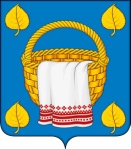  СОВЕТ НАРОДНЫХ ДЕПУТАТОВ                     ЛИПЧАНСКОГО  СЕЛЬСКОГО  ПОСЕЛЕНИЯБОГУЧАРСКОГО МУНИЦИПАЛЬНОГО  РАЙОНАВОРОНЕЖСКОЙ  ОБЛАСТИРЕШЕНИЕот  09.03.2017 г.  № 118 с.ЛипчанкаОб исполнении бюджета Липчанскогосельского поселения за 2016 год Руководствуясь Бюджетным кодексом Российской  Федерации рассмотрев отчет старшего инспектора администрации Липчанского сельского поселения  Журавлевой Т.Н. об исполнении бюджета за 2016 год  и  заключение  ревизионной комиссии Богучарского муниципального района об исполнении местного бюджета Липчанского сельского поселения за 2016 год, Совет народных  депутатов  Липчанского сельского поселения  Богучарского муниципального района  Воронежской  области  р е ш и л:     1.  Утвердить отчет об исполнении  бюджета за 2016 год по доходам в сумме 6035,5 тыс. рублей и по расходам в сумме 5914,3 тыс. рублей, с превышением доходов над расходами (профицит бюджета Липчанского сельского поселения) в сумме 121,2 тыс. рублей и со следующими показателями: - по поступлению доходов бюджета Липчанского сельского поселения по кодам классификации доходов бюджета поселения за 2016 год согласно приложению 1 к настоящему решению;- по поступлению доходов в местный бюджет за 2016 год по кодам видов доходов, подвидов доходов, классификации операций сектора государственного управления, относящихся к доходам бюджета, согласно приложению 2 к настоящему решению;- по ведомственной структуре расходов  бюджета Липчанского сельского поселения за 2016 год согласно приложению 3 к настоящему решению;- по распределению бюджетных ассигнований по разделам и подразделам, целевым статьям (муниципальным программам Липчанского сельского поселения), группам видов расходов классификации расходов бюджета Липчанского сельского поселения за 2016 год, согласно приложению 4 к настоящему решению.по источникам финансирования дефицита бюджета Липчанского сельского поселения по кодам классификации источников финансирования дефицита бюджета поселения  за 2016 год, согласно приложению 5 к настоящему решению.2.   Контроль за исполнением настоящего решения возложить на постоянную комиссию по  бюджету, налогам, финансам и предпринимательству, депутатской этике, торговле, общественному питанию, законности и правопорядку (Гайдуков А.И.). 3.   Настоящее решение Совета народных депутатов Липчанкого сельского поселения Богучарского муниципального района Воронежской области  вступает в силу  со дня его официального обнародования.Глава Липчанского сельского поселения                                    Е.Б.АкименкоПриложение  1
к решению Совета народных депутатов
Липчанского сельского поселения
от  09.03.2017 года № Доходы бюджета Липчанского сельского поселения по кодам классификации доходов бюджета поселения за 2016 годПриложение  2
к решению Совета народных депутатов
Липчанского сельского поселения
от  10.03.2017 года №  Поступление доходов в бюджет Липчанского сельского поселения за 2016 год по кодам видов доходов, подвидов доходов, классификации операций сектора государственного управления, относящихся к доходам бюджета Приложение  3
к решению Совета народных депутатов
Липчанского сельского поселения
от  09.03.2017 года №   Ведомственная структура  
  расходов бюджета Липчанского сельского поселения за 2016 годПриложение  4
к решению Совета народных депутатов
Липчанского сельского поселения
от  09.03.2017 года № Распределение бюджетных ассигнованийпо  разделам и подразделам, целевым статьям (муниципальным программам Липчанского сельского поселения), группам видов расходов классификации расходов бюджета Липчанского сельского поселения  на  2016  годПриложение  5
к решению Совета народных депутатов
Липчанского сельского поселения
от  09.03.2017 года  №  Источники финансирования дефицитабюджета Липчанского сельского поселения по кодам классификации источников финансирования дефицита бюджета поселения  за 2016 год                                                                                                                    (тысяч рублей)Код классификации доходов бюджетаНаименованиеИсполнение(тыс. рублей)000 8 50 00000 00 0000 000Доходы бюджета 6035,5182 1 00 00000 00 0000 000НАЛОГОВЫЕ И НЕНАЛОГОВЫЕ ДОХОДЫ2998182 1 01 00000 00 0000 000НАЛОГИ НА ПРИБЫЛЬ, ДОХОДЫ72,4182 1 01 02000 01 0000 110Налог на доходы физических лиц 72,4182 1 01 02010 01 0000 110Налог на доходы физических лиц с доходов, полученных физическими лицами, источником которых является налоговый агент, за исключением доходов, в отношении которых исчисление и уплата налога осуществляется в соответствии со ст. 227, 227.1 и 228 НК РФ72,3182 1 01  02030 01 000 110Налог на доходы физических лиц с доходов, полученных физическими лицами в соответствии со ст. 228 НК РФ 0,1100 1 03 00000 00 0000 000НАЛОГИ НА ТОВАРЫ (РАБОТЫ, УСЛУГИ), РЕАЛИЗУЕМЫЕ НА ТЕРРИТОРИИ РОССИЙСКОЙ ФЕДЕРАЦИИ1290,8100 1 03 02000 01 0000 110Акцизы по подакцизным товарам (продукции), производимым на территории Российской Федерации1290,8182 1 05 00000 00 0000 000НАЛОГИ НА СОВОКУПНЫЙ ДОХОД34,9182 1 05 03000 01 0000 110Единый сельскохозяйственный налог34,9182 1 05 03010 01 0000 110Единый сельскохозяйственный налог 34,9182 1 06 00000 00  0000 000НАЛОГИ НА ИМУЩЕСТВО1238,2182 1 06 01000 00 0000 110Налог на имущество физических лиц173,4182 1 06 01030 10  0000 110Налог на имущество физических лиц, взимаемый по ставкам, применяемым к объектам налогообложения, расположенным в границах поселений173,4182 1 06  06000 00 0000 110Земельный налог1064,8182 1 06  06013 10 0000 110Земельный налог, взимаемый по ставкам, установленным в соответствии с пп. 1 п. 1 ст. 394 НК РФ и применяемым к объектам налогообложения, расположенным в границах поселений402,8182 1 06  06023 10 0000 110Земельный налог, взимаемый по ставкам, установленным в соответствии с пп. 2 п. 1 ст. 394 НК РФ и применяемым к объектам налогообложения, расположенным в границах поселений662,0914 1 08 00000 00 0000 110ГОСУДАРСТВЕННАЯ ПОШЛИНА16,8914 1 08 04000 01 0000 110Государственная пошлина за совершение нотариальных действий (за исключением действий, совершаемых консульскими учреждениями Российской Федерации) 16,8914 1 08 04020 01 0000 110Государственная пошлина за совершение нотариальных действий должностными лицами органов местного самоуправления, уполномоченными в соответствии с законодательными актами РФ на совершение нотариальных действий16,8914 1 11 00000 00 0000 120ДОХОДЫ ОТ ИСПОЛЬЗОВАНИЯ ИМУЩЕСТВА, НАХОДЯЩЕГОСЯ В ГОСУДАРСТВЕННОЙ И МУНИЦИПАЛЬНОЙ СОБСТВЕННОСТИ5,9914 1 11 05000 00 0000  120Доходы, получаемые в виде арендной либо иной платы за передачу в возмездное пользование государственного и муниципального имущества (за исключением имущества бюджетных и автономных учреждений, а также имущества государственных и муниципальных унитарных предприятий, в том числе казенных)5,9914 1 11 05035 10 0000 120Доходы от сдачи в аренду имущества, находящегося в оперативном управлении органов управления поселений и созданных ими учреждений (за исключением имущества муниципальных бюджетных и автономных учреждений)5,9914 1 14 00000 00 0000 000ДОХОДЫ ОТ ПРОДАЖИ МАТЕРИАЛЬНЫХ И НЕМАТЕРИАЛЬНЫХ АКТИВОВ335,9914 1 14 02000 00 0000 000Доходы от реализации имущества, находящегося в государственной и муниципальной собственности (за исключением имущества бюджетных и автономных учреждений, а также имущества государственных и муниципальных унитарных предприятий, в том числе казенных)301,5914 1 14 02053 10 0000 440Доходы от реализации иного имущества, находящегося в собственности поселений (за исключением имущества муниципальных бюджетных и автономных учреждений, а также имущества муниципальных унитарных предприятий, в том числе казенных), в части реализации материальных запасов по указанному имуществу301,5914 1 14 06000 00 0000  430Доходы    от    продажи    земельных    участков, находящихся в государственной и муниципальной собственности (за исключением земельных участков бюджетных и автономных учреждений)34,4914 1 14 06025 10 0000 430Доходы от продажи земельных участков, находящихся в собственности поселений (за исключением земельных участков муниципальных бюджетных и автономных учреждений)34,4914 1 17 00000 00 0000 180ПРОЧИЕ НЕНАЛОГОВЫЕ ДОХОДЫ2,9914 1 17 05050 10 0000 180Прочие неналоговые доходы поселений2,9914 2 00 00000 00 0000 000БЕЗВОЗМЕЗДНЫЕ ПОСТУПЛЕНИЯ3037,6914 2 02 00000 00 0000 000БЕЗВОЗМЕЗДНЫЕ ПОСТУПЛЕНИЯ ОТ ДРУГИХ БЮДЖЕТОВ БЮДЖЕТНОЙ СИСТЕМЫ РОССИЙСКОЙ ФЕДЕРАЦИИ3037,6914 2 02 01000 00 0000 151Дотации бюджетам субъектов  Российской Федерации и муниципальных образований818,8914 2 02 01001 00 0000 151Дотации  на выравнивание бюджетной обеспеченности818,8914 2 02 01001 10 0000 151Дотации бюджетам поселений на выравнивание бюджетной обеспеченности818,8914 2 02 01003 10 0000 151Дотации бюджетам поселений на поддержку мер по обеспечению сбалансированности бюджетов867,2914 202 03000  00  0000 151Субвенции бюджетам поселений на осуществление первичного воинского учета на территориях, где отсутствуют военные комиссариаты68,9914 202 03015  00  0000 151Субвенции бюджетам поселений на осуществление первичного воинского учета на территориях, где отсутствуют военные комиссариаты68,9914 202 03015  10  0000 151Субвенции бюджетам поселений на осуществление первичного воинского учета на территориях, где отсутствуют военные комиссариаты68,9914 202 04000  00 0000 151Иные межбюджетные трансферты90,0914 2 02 04012 00 0000 151Межбюджетные трансферты, передаваемые бюджетам для компенсации дополнительных расходов, возникших в результате решений, принятых органами власти другого уровня90,0914 2 02 04012 10 0000 151Межбюджетные трансферты, передаваемые бюджетам поселений для компенсации дополнительных расходов, возникших в результате решений, принятых органами власти другого уровня90,0914 2 02 02999 10 0000 151Прочие субсидии бюджетам поселений1155,2914 2 07 00000 00 0000 180Прочие безвозмездные поступления37,5914 2 07 05030 10 0000 180Прочие безвозмездные поступления в бюджеты поселений37,5Код классификации доходов бюджетаНаименованиеИсполнение(тыс. рублей)000 8 50 00000 00 0000 000Доходы бюджета 6035,5000 1 00 00000 00 0000 000НАЛОГОВЫЕ И НЕНАЛОГОВЫЕ ДОХОДЫ2998000 1 01 00000 00 0000 000НАЛОГИ НА ПРИБЫЛЬ, ДОХОДЫ72,4000 1 01 02000 01 0000 110Налог на доходы физических лиц 72,4000 1 01 02010 01 0000 110Налог на доходы физических лиц с доходов, полученных физическими лицами, источником которых является налоговый агент, за исключением доходов, в отношении которых исчисление и уплата налога осуществляется в соответствии со ст. 227, 227.1 и 228 НК РФ72,3000 1 01  02030 01 000 110Налог на доходы физических лиц с доходов, полученных физическими лицами в соответствии со ст. 228 НК РФ 0,1000 1 03 00000 00 0000 000НАЛОГИ НА ТОВАРЫ (РАБОТЫ, УСЛУГИ), РЕАЛИЗУЕМЫЕ НА ТЕРРИТОРИИ РОССИЙСКОЙ ФЕДЕРАЦИИ1290,8000 1 03 02000 01 0000 110Акцизы по подакцизным товарам (продукции), производимым на территории Российской Федерации1290,8000 1 05 00000 00 0000 000НАЛОГИ НА СОВОКУПНЫЙ ДОХОД34,9000 1 05 03000 01 0000 110Единый сельскохозяйственный налог34,9000 1 05 03010 01 0000 110Единый сельскохозяйственный налог 34,9000 1 06 00000 00  0000 000НАЛОГИ НА ИМУЩЕСТВО1238,2000 1 06 01000 00 0000 110Налог на имущество физических лиц173,4000 1 06 01030 10  0000 110Налог на имущество физических лиц, взимаемый по ставкам, применяемым к объектам налогообложения, расположенным в границах поселений173,4000 1 06  06000 00 0000 110Земельный налог1064,8000 1 06  06013 10 0000 110Земельный налог, взимаемый по ставкам, установленным в соответствии с пп. 1 п. 1 ст. 394 НК РФ и применяемым к объектам налогообложения, расположенным в границах поселений402,8000 1 06  06023 10 0000 110Земельный налог, взимаемый по ставкам, установленным в соответствии с пп. 2 п. 1 ст. 394 НК РФ и применяемым к объектам налогообложения, расположенным в границах поселений662,0000 1 08 00000 00 0000 110ГОСУДАРСТВЕННАЯ ПОШЛИНА16,8000 1 08 04000 01 0000 110Государственная пошлина за совершение нотариальных действий (за исключением действий, совершаемых консульскими учреждениями Российской Федерации) 16,8000 1 08 04020 01 0000 110Государственная пошлина за совершение нотариальных действий должностными лицами органов местного самоуправления, уполномоченными в соответствии с законодательными актами РФ на совершение нотариальных действий16,8000 1 11 00000 00 0000 120ДОХОДЫ ОТ ИСПОЛЬЗОВАНИЯ ИМУЩЕСТВА, НАХОДЯЩЕГОСЯ В ГОСУДАРСТВЕННОЙ И МУНИЦИПАЛЬНОЙ СОБСТВЕННОСТИ5,9000 1 11 05000 00 0000  120Доходы, получаемые в виде арендной либо иной платы за передачу в возмездное пользование государственного и муниципального имущества (за исключением имущества бюджетных и автономных учреждений, а также имущества государственных и муниципальных унитарных предприятий, в том числе казенных)5,9000 1 11 05035 10 0000 120Доходы от сдачи в аренду имущества, находящегося в оперативном управлении органов управления поселений и созданных ими учреждений (за исключением имущества муниципальных бюджетных и автономных учреждений)5,9000 1 14 00000 00 0000 000ДОХОДЫ ОТ ПРОДАЖИ МАТЕРИАЛЬНЫХ И НЕМАТЕРИАЛЬНЫХ АКТИВОВ335,9000 1 14 02000 00 0000 000Доходы от реализации имущества, находящегося в государственной и муниципальной собственности (за исключением имущества бюджетных и автономных учреждений, а также имущества государственных и муниципальных унитарных предприятий, в том числе казенных)301,5000 1 14 02053 10 0000 440Доходы от реализации иного имущества, находящегося в собственности поселений (за исключением имущества муниципальных бюджетных и автономных учреждений, а также имущества муниципальных унитарных предприятий, в том числе казенных), в части реализации материальных запасов по указанному имуществу301,5000 1 14 06000 00 0000  430Доходы    от    продажи    земельных    участков, находящихся в государственной и муниципальной собственности (за исключением земельных участков бюджетных и автономных учреждений)34,4000 1 14 06025 10 0000 430Доходы от продажи земельных участков, находящихся в собственности поселений (за исключением земельных участков муниципальных бюджетных и автономных учреждений)34,4000 1 17 00000 00 0000 180ПРОЧИЕ НЕНАЛОГОВЫЕ ДОХОДЫ2,9000 1 17 05050 10 0000 180Прочие неналоговые доходы поселений2,9000 2 00 00000 00 0000 000БЕЗВОЗМЕЗДНЫЕ ПОСТУПЛЕНИЯ3037,6000 2 02 00000 00 0000 000БЕЗВОЗМЕЗДНЫЕ ПОСТУПЛЕНИЯ ОТ ДРУГИХ БЮДЖЕТОВ БЮДЖЕТНОЙ СИСТЕМЫ РОССИЙСКОЙ ФЕДЕРАЦИИ3037,6000 2 02 01000 00 0000 151Дотации бюджетам субъектов  Российской Федерации и муниципальных образований818,8000 2 02 01001 00 0000 151Дотации  на выравнивание бюджетной обеспеченности818,8000 2 02 01001 10 0000 151Дотации бюджетам поселений на выравнивание бюджетной обеспеченности818,8000 2 02 01003 10 0000 151Дотации бюджетам поселений на поддержку мер по обеспечению сбалансированности бюджетов867,2000 202 03000  00  0000 151Субвенции бюджетам поселений на осуществление первичного воинского учета на территориях, где отсутствуют военные комиссариаты68,9000 202 03015  00  0000 151Субвенции бюджетам поселений на осуществление первичного воинского учета на территориях, где отсутствуют военные комиссариаты68,9000 202 03015  10  0000 151Субвенции бюджетам поселений на осуществление первичного воинского учета на территориях, где отсутствуют военные комиссариаты68,9000 202 04000  00 0000 151Иные межбюджетные трансферты90,0000 2 02 04012 00 0000 151Межбюджетные трансферты, передаваемые бюджетам для компенсации дополнительных расходов, возникших в результате решений, принятых органами власти другого уровня90,0000 2 02 04012 10 0000 151Межбюджетные трансферты, передаваемые бюджетам поселений для компенсации дополнительных расходов, возникших в результате решений, принятых органами власти другого уровня90,0000 2 02 02999 10 0000 151Прочие субсидии бюджетам поселений1155,2000 2 07 00000 00 0000 180Прочие безвозмездные поступления37,5000 2 07 05030 10 0000 180Прочие безвозмездные поступления в бюджеты поселений37,5НаименованиеГРБСРЗПРЦСРВРСумма(тыс. рублей)1234567ВСЕГО5914,3Администрация  Липчанского сельского поселения9145914,3Общегосударственные вопросы914012037,1Функционирование высшего должностного лица субъекта Российской  Федерации и муниципального образования9140102686,0Муниципальная программа Липчанского сельского поселения Богучарского муниципального района Воронежской области «О деятельности администрации Липчанского сельского поселения по решению вопросов местного значения на 2014-2020 годы»914010239 0 00 00000686,0Подпрограмма «Прочие мероприятия по реализации программы "О деятельности администрации Липчанского сельского поселения по решению вопросов местного значения на 2014-2020 годы»914010239 2 00 00000686,0Основное мероприятие «Организация деятельности  главы Липчанского сельского поселения»914010239 2 01 00000686,0Расходы на обеспечение деятельности главы Липчанского сельского поселения (Расходы на выплаты персоналу в целях обеспечения выполнения функций государственными (муниципальными) органами, казенными учреждениями, органами управления государственными внебюджетными фондами)914010239 2 01 92020100686,0Функционирование правительства Российской Федерации, высших исполнительных органов государственной власти субъектов Российской Федерации, местных администраций 91401041346,7Муниципальная программа Липчанского сельского поселения Богучарского муниципального района Воронежской области «О деятельности администрации Липчанского сельского поселения по решению вопросов местного значения на 2014-2020 годы»914010439 0 00 000001346,7Подпрограмма «Прочие мероприятия по реализации программы "О деятельности администрации Липчанского сельского поселения по решению вопросов местного значения на 2014-2020 годы»914010439 2 00 000001346,7Основное мероприятие «Организация деятельности местной администрации»914010439 2 01 000001346,7Расходы на обеспечение функций государственных органов (Расходы на выплаты персоналу в целях обеспечения выполнения функций государственными (муниципальными) органами, казенными учреждениями, органами управления государственными внебюджетными фондами)914010439 2 01 920101001111,8Расходы на обеспечение функций государственных органов  (Закупка товаров, работ и услуг для обеспечения государственных (муниципальных) нужд)914010439 2 01 92010200230,7Расходы на обеспечение функций государственных органов (Иные бюджетные ассигнования)914010439 2 01 920108004,2Другие общегосударственные вопросы 91401134,4Муниципальная программа Липчанского сельского поселения Богучарского муниципального района Воронежской области «О деятельности администрации Липчанского сельского поселения по решению вопросов местного значения на 2014-2020 годы»914011339 0 00 000004,4Подпрограмма «Прочие мероприятия по реализации программы "О деятельности администрации Липчанского сельского поселения по решению вопросов местного значения на 2014-2020 годы»914011339 2 00 000004,4Основное мероприятие «организация прочих мероприятий по реализации муниципальной программы»914011339 2 07 902002004,4Национальная оборона9140268,9Мобилизационная и вневойсковая подготовка914020368,9Муниципальная программа Липчанского сельского поселения Богучарского муниципального района Воронежской области «О деятельности администрации Липчанского сельского поселения по решению вопросов местного значения на 2014-2020 годы»914020339 0 00 0000068,9Подпрограмма «Прочие мероприятия по реализации программы "О деятельности администрации Липчанского сельского поселения по решению вопросов местного значения на 2014-2020 годы»914020339 2 00 0000068,9Основное мероприятие «Организация воинского учета»914020339 2 02 0000068,9 Осуществление первичного воинского учета на территориях, где отсутствуют военные комиссариаты (Расходы на выплаты персоналу в целях обеспечения выполнения функций государственными (муниципальными) органами, казенными учреждениями, органами управления государственными внебюджетными фондами)914020339 2 02 5118010062,3 Осуществление первичного воинского учета на территориях, где отсутствуют военные комиссариаты (Закупка товаров, работ и услуг для обеспечения государственных (муниципальных) нужд)914020339 2 02 511802006,6Национальная экономика914042094,9Дорожное хозяйство (дорожные фонды)91404092094,9Муниципальная программа Липчанского сельского поселения Богучарского муниципального района Воронежской области «О деятельности администрации Липчанского сельского поселения по решению вопросов местного значения на 2014-2020 годы»914040939 0 00 000002094,9Подпрограмма «Прочие мероприятия по реализации программы "О деятельности администрации Липчанского сельского поселения по решению вопросов местного значения на 2014-2020 годы»914040939 2 00 000002094,9Основное мероприятие «Развитие сети автомобильных дорог общего пользования за счет средств дорожного фонда»914040939 2 06 000002094,9Мероприятия по развитию сети автомобильных дорог общего пользования за счет средств дорожного фонда (Закупка товаров, работ и услуг для обеспечения государственных (муниципальных) нужд)914040939 2 06 912902002094,9Жилищно-коммунальное  хозяйство91405457,0Благоустройство9140503457,0Муниципальная программа Липчанского сельского поселения Богучарского муниципального района Воронежской области «О деятельности администрации Липчанского сельского поселения по решению вопросов местного значения на 2014-2020 годы»914050339 0 00 00000457,0Подпрограмма «Развитие жилищно-коммунального хозяйства»914050339 1 00 00000457,0Основное мероприятие  «Организация освещения улиц населенных пунктов914050339 1 02 00000119,0Расходы на организацию освещения улиц населенных пунктов (Закупка товаров, работ и услуг для обеспечения государственных (муниципальных) нужд)914050339 1 02 92650200119,0Основное мероприятие  «Организация дорожной деятельности»914050339 1 03 000004,5Расходы на организацию дорожной  деятельности (Закупка товаров, работ и услуг для обеспечения государственных (муниципальных) нужд)914050339 1 03 926602004,5Основное мероприятие «Содержание мест захоронения и обеспечение сохранности военно-мемориальных объектов»914050339 1 04 00000119,2Расходы на содержание мест захоронения и обеспечение сохранности  военно-мемориальных объектов (Закупка товаров, работ и услуг для обеспечения государственных (муниципальных) нужд)914050339 1 04 92670200119,2Основное мероприятие  «Организация благоустройства»914050339 1 05 00000185,5Прочие расходы по благоустройству (Закупка товаров, работ и услуг для обеспечения государственных (муниципальных) нужд)914050339 1 05 92710200185,5Основное мероприятие  «Организация освещения улиц населенных пунктов»914050339 1 06 0000028,8Прочие расходы по благоустройству (Закупка товаров, работ и услуг для обеспечения государственных (муниципальных) нужд)914050339 1 06 7867020028,8Культура, кинематография91408001147,7Культура91408011147,7Муниципальная программа Липчанского сельского поселения Богучарского муниципального района Воронежской области «О деятельности администрации Липчанского сельского поселения по решению вопросов местного значения на 2014-2020 годы»914080139 0 00 000001147,7Подпрограмма «Прочие мероприятия по реализации программы "О деятельности администрации Липчанского сельского поселения по решению вопросов местного значения на 2014-2020 годы»914080139 2 00 000001147,7 Основное мероприятие  «Организация культурно-досуговых учреждений и библиотечного дела»914080139 2 04 000001147,7Расходы на обеспечение деятельности (оказание услуг) государственных учреждений (ДК и клубы)(Расходы на выплаты персоналу в целях обеспечения выполнения функций государственными (муниципальными) органами, казенными учреждениями, органами управления государственными внебюджетными фондами)914080139 2 04 00610540681,0Расходы на обеспечение деятельности (оказание услуг) государственных учреждений (ДК и клубы)(Закупка товаров, работ и услуг для обеспечения государственных (муниципальных) нужд)914080139 2 04 00610200192,0Расходы на обеспечение деятельности (оказание услуг) муниципальных учреждений (библиотеки) (Расходы на выплаты персоналу в целях обеспечения выполнения функций государственными (муниципальными) органами, казенными учреждениями, органами управления государственными внебюджетными фондами)914080139 2 04 00710540274,7Социальная политика91410108,7Пенсионное обеспечение9141001108,7Муниципальная программа Липчанского сельского поселения Богучарского муниципального района Воронежской области «О деятельности администрации Липчанского сельского поселения по решению вопросов местного значения на 2014-2020 годы»914100139 0 00 00000108,7Подпрограмма «Прочие мероприятия по реализации программы "О деятельности администрации Липчанского сельского поселения по решению вопросов местного значения на 2014-2020 годы»914100139 2 00 00000108,7Основное мероприятие  «Организация социальной поддержки населения»914100139 2 05 00000108,7Доплаты к пенсиям муниципальных служащих Липчанского сельского поселения (Социальное обеспечение и иные выплаты населению) 914100139 2 05 90470300108,7НаименованиеРЗПРЦСРВРСумма(тыс. рублей)123456ВСЕГО5914,3Администрация  Липчанского сельского поселения5914,3Общегосударственные вопросы012037,1Функционирование высшего должностного лица субъекта Российской  Федерации и муниципального образования0102686,0Муниципальная программа Липчанского сельского поселения Богучарского муниципального района Воронежской области «О деятельности администрации Липчанского сельского поселения по решению вопросов местного значения на 2014-2020 годы»010239 0 00 00000686,0Подпрограмма «Прочие мероприятия по реализации программы "О деятельности администрации Липчанского сельского поселения по решению вопросов местного значения на 2014-2020 годы»010239 2 00 00000686,0Основное мероприятие «Организация деятельности  главы Липчанского сельского поселения»010239 2 01 00000686,0Расходы на обеспечение деятельности главы Липчанского сельского поселения (Расходы на выплаты персоналу в целях обеспечения выполнения функций государственными (муниципальными) органами, казенными учреждениями, органами управления государственными внебюджетными фондами)010239 2 01 92020100686,0Функционирование правительства Российской Федерации, высших исполнительных органов государственной власти субъектов Российской Федерации, местных администраций 01041346,7Муниципальная программа Липчанского сельского поселения Богучарского муниципального района Воронежской области «О деятельности администрации Липчанского сельского поселения по решению вопросов местного значения на 2014-2020 годы»010439 0 00 000001346,7Подпрограмма «Прочие мероприятия по реализации программы "О деятельности администрации Липчанского сельского поселения по решению вопросов местного значения на 2014-2020 годы»010439 2 00 000001346,7Основное мероприятие «Организация деятельности местной администрации»010439 2 01 000001346,7Расходы на обеспечение функций государственных органов (Расходы на выплаты персоналу в целях обеспечения выполнения функций государственными (муниципальными) органами, казенными учреждениями, органами управления государственными внебюджетными фондами)010439 2 01 920101001111,8Расходы на обеспечение функций государственных органов (Закупка товаров, работ и услуг для обеспечения государственных (муниципальных) нужд)010439 2 01 92010200230,7Расходы на обеспечение функций государственных органов (Иные бюджетные ассигнования)010439 2 01 920108004,2Другие общегосударственные вопросы 01134,4Муниципальная программа Липчанского сельского поселения Богучарского муниципального района Воронежской области «О деятельности администрации Липчанского сельского поселения по решению вопросов местного значения на 2014-2020 годы»011339 0 00 000004,4Подпрограмма «Прочие мероприятия по реализации программы "О деятельности администрации Липчанского сельского поселения по решению вопросов местного значения на 2014-2020 годы»011339 2 00 000004,4Основное мероприятие «организация прочих мероприятий по реализации муниципальной программы»011339 2 07 902002004,4Национальная оборона0268,9Мобилизационная и вневойсковая подготовка020368,9Муниципальная программа Липчанского сельского поселения Богучарского муниципального района Воронежской области «О деятельности администрации Липчанского сельского поселения по решению вопросов местного значения на 2014-2020 годы»020339 0 00 0000068,9Подпрограмма «Прочие мероприятия по реализации программы "О деятельности администрации Липчанского сельского поселения по решению вопросов местного значения на 2014-2020 годы»020339 2 00 0000068,9Основное мероприятие «Организация воинского учета»020339 2 02 0000068,9 Осуществление первичного воинского учета на территориях, где отсутствуют военные комиссариаты (Расходы на выплаты персоналу в целях обеспечения выполнения функций государственными (муниципальными) органами, казенными учреждениями, органами управления государственными внебюджетными фондами)020339 2 02 5118010062,3Осуществление первичного воинского учета на территориях, где отсутствуют военные комиссариаты (Закупка товаров, работ и услуг для обеспечения государственных (муниципальных) нужд)020339 2 02 511802006,6Национальная экономика042094,9Дорожное хозяйство (дорожные фонды)04092094,9Муниципальная программа Липчанского сельского поселения Богучарского муниципального района Воронежской области «О деятельности администрации Липчанского сельского поселения по решению вопросов местного значения на 2014-2020 годы»040939 0 00 000002094,9Подпрограмма «Прочие мероприятия по реализации программы "О деятельности администрации Липчанского сельского поселения по решению вопросов местного значения на 2014-2020 годы»040939 2 00 000002094,9Основное мероприятие «Развитие сети автомобильных дорог общего пользования за счет средств дорожного фонда»040939 2 06 000002094,9Мероприятия по развитию сети автомобильных дорог общего пользования за счет средств дорожного фонда (Закупка товаров, работ и услуг для обеспечения государственных (муниципальных) нужд)040939 2 06 912902002094,9Жилищно-коммунальное  хозяйство05457,0Благоустройство0503457,0Муниципальная программа Липчанского сельского поселения Богучарского муниципального района Воронежской области «О деятельности администрации Липчанского сельского поселения по решению вопросов местного значения на 2014-2020 годы»050339 0 00 00000457,0Подпрограмма «Развитие жилищно-коммунального хозяйства»050339 1 00 00000457,0Основное мероприятие  «Организация освещения улиц населенных пунктов050339 1 02 00000119,0Расходы на организацию освещения улиц населенных пунктов (Закупка товаров, работ и услуг для обеспечения государственных (муниципальных) нужд)050339 1 02 92650200119,0Основное мероприятие  «Организация дорожной деятельности»050339 1 03 000004,5Расходы на организацию дорожной  деятельности (Закупка товаров, работ и услуг для обеспечения государственных (муниципальных) нужд)050339 1 03 926602004,5Основное мероприятие «Содержание мест захоронения и обеспечение сохранности военно-мемориальных объектов»050339 1 04 00000119,2Расходы на содержание мест захоронения и обеспечение сохранности  военно-мемориальных объектов (Закупка товаров, работ и услуг для обеспечения государственных (муниципальных) нужд)050339 1 04 92670200119,2Основное мероприятие  «Организация благоустройства»050339 1 05 00000185,5Прочие расходы по благоустройству (Закупка товаров, работ и услуг для обеспечения государственных (муниципальных) нужд)050339 1 05 92710200185,5Основное мероприятие  «Организация освещения улиц населенных пунктов»050339 1 06 0000028,8Прочие расходы по благоустройству (Закупка товаров, работ и услуг для обеспечения государственных (муниципальных) нужд)050339 1 06 7867020028,8Культура, кинематография08001147,7Культура08011147,7Муниципальная программа Липчанского сельского поселения Богучарского муниципального района Воронежской области «О деятельности администрации Липчанского сельского поселения по решению вопросов местного значения на 2014-2020 годы»080139 0 00 000001147,7Подпрограмма «Прочие мероприятия по реализации программы "О деятельности администрации Липчанского сельского поселения по решению вопросов местного значения на 2014-2020 годы»080139 2 00 000001147,7Основное мероприятие  «Организация культурно-досуговых учреждений и библиотечного дела»080139 2 04 000001147,7Расходы на обеспечение деятельности (оказание услуг) государственных учреждений (ДК и клубы) (Расходы на выплаты персоналу в целях обеспечения выполнения функций государственными (муниципальными) органами, казенными учреждениями, органами управления государственными внебюджетными фондами)080139 2 04 00610540681,0Расходы на обеспечение деятельности (оказание услуг) государственных учреждений (ДК и клубы) (Закупка товаров, работ и услуг для обеспечения государственных (муниципальных) нужд)080139 2 04 00610200192,0Расходы на обеспечение деятельности (оказание услуг) муниципальных учреждений (библиотеки) (Расходы на выплаты персоналу в целях обеспечения выполнения функций государственными (муниципальными) органами, казенными учреждениями, органами управления государственными внебюджетными фондами)080139 2 04 00710540274,7Социальная политика10108,7Пенсионное обеспечение1001108,7Муниципальная программа Липчанского сельского поселения Богучарского муниципального района Воронежской области «О деятельности администрации Липчанского сельского поселения по решению вопросов местного значения на 2014-2020 годы»100139 0 00 00000108,7Подпрограмма «Прочие мероприятия по реализации программы "О деятельности администрации Липчанского сельского поселения по решению вопросов местного значения на 2014-2020 годы»100139 2 00 00000108,7Основное мероприятие  «Организация социальной поддержки населения»100139 2 05 00000108,7Доплаты к пенсиям муниципальных служащих Липчанского сельского поселения (Социальное обеспечение и иные выплаты населению) 100139 2 05 90470300108,7№п/пНаименованиеКод классификацииСумма12341Источники внутреннего финансирования дефицита бюджета01 00 00 00 00 0000 0000- 121,22Изменение остатков средств по учету средств бюджета01 05 00 00 00 0000 000- 121,23Увеличение  остатков средств бюджетов01 05 00 00 00 0000 500-6035,54Увеличение прочих остатков денежных средств бюджетов 01 05 02 01 10 0000 510-6035,55Увеличение прочих остатков денежных средств поселений01 05 02 01 10 0000 510-6035,56Уменьшение остатков средств бюджета01 05 00 00 00 0000 6005914,37Уменьшение прочих остатков денежных средств бюджетов01 05 02 01 10 0000 6105914,38Уменьшение прочих остатков денежных средств поселений01 05 02 01 10 0000 6105914,3